Baloncesto 1 bachillerato:1 / 1 Desarrollo de las sesionesDescripción de los Elementos CurricularesObjetivos de la sesiónConocer y entender los objetivos conceptuales de la unidad didáctica Realizar los grupos para los trabajos (5 personas aproximadamente) Tomar contacto con el baloncesto. Contenidos de la sesiónConceptuales Conocimiento de la historia del baloncesto Conocimiento del reglamento básico Conocimiento de la dinámica de la unidad didáctica respecto a los trabajos a realizar. Procedimentales Practica de baloncesto aplicando el reglamento Actitudinales Respeto de los compañeros Respeto del material MetodologíaTécnicas de Enseñanza y estilos ID: Asignación de tareas I-B: Resolución de problemas Estrategias en la práctica: global Organización de los alumnos Calentamiento: Masiva PP: Masiva y en dos grupos VC: Masiva Recursos didácticosMaterial Convencional de EF: 30 balones de baloncesto, cuatro cintas. Instalaciones Deportivas: Dos pistas (4 canastas) de baloncesto Descripción de los Elementos CurricularesObjetivos de la sesiónAplicar el reglamento Recordar la técnica básica: bote, entrada y tiro Utilizar de manera correcta el material Respetar a los compañeros  Contenidos de la sesiónConceptuales Aplicación del reglamento durante todo el desarrollo práctico Procedimentales Recordatorio del bote Recordatorio de la entrada a canasta Recordatorio del tiro Actitudinales Utilización correcta del material: “El material es nuestro, de quien sino” Respeto a los compañeros MetodologíaTécnicas de Enseñanza y estilos ID: asignación de tareas y modificación del mando directo. I-B: resolución de problemas. Estrategias en la práctica: analítica y global focalizando la atención. Organización de los alumnos Calentamiento: Masiva. PP: parejas, en cuatro grupos, en dos grupos y masiva VC: Masiva Recursos didácticosMaterial Convencional de EF: 30 balones de baloncesto, 30 cintas (15+15) Material no Convencional de EF: 10 aros. Instalaciones Deportivas: pista polideportiva con 4 canastas Descripción de los Elementos CurricularesObjetivos de la sesiónAplicar el reglamento Practicar la técnica básica con oposición Experimentar situaciones de superioridad Utilizar de manera correcta el material Respetar a los compañeros Planificar el torneo 3x3 Contenidos de la sesiónConceptuales Aplicación del reglamento durante todo el desarrollo de la práctica. Procedimentales Práctica con oposición Práctica en situación de superioridad Actitudinales Utilización correcta del material: “No son balones de fútbol” Respeto a los compañeros MetodologíaTécnicas de Enseñanza y estilos ID: asignación de tareas I-B: resolución de problemas Estrategias en la práctica: analítica Organización de los alumnos Calentamiento: Masiva PP: parejas y tríos VC: Masiva Recursos didácticosMaterial Convencional de EF: 30 balones y 6 cintas Instalaciones Deportivas: pista polideportiva con cuatro canastas. Descripción de los Elementos CurricularesObjetivos de la sesiónAplicar el reglamento. Practicar la técnica básica con oposición. Experimentar situaciones de superioridad (2x3). Utilizar de manera correcta el material. Respetar a los compañeros. Contenidos de la sesiónConceptuales Aplicación del reglamento durante todo el desarrollo de la práctica Procedimentales Ocupación del espacio libre. Progresión después del pase. Actitudinales Utilización correcta del material: “Con orden es más rápido” Respeto a los compañeros MetodologíaTécnicas de Enseñanza y estilos ID: asignación de tareas I-B: resolución de problemas Estrategias en la práctica: Analítica y global modificando la situación real Organización de los alumnos Calentamiento: Masiva. PP: cuartetos, quintetos. VC: Masiva Recursos didácticosMaterial Convencional de EF: 30 balones de baloncesto. Material no Convencional de EF: 6 aros. Instalaciones Deportivas: pista polideportiva con cuatro canastas. Descripción de los Elementos CurricularesObjetivos de la sesiónAplicar el reglamento. Practicar baloncesto 3x3 siguiendo principios tácticos Utilizar de manera correcta el material. Respetar a los compañeros. Demostrar los conocimientos adquiridos en el examen teórico. Contenidos de la sesiónConceptuales Realización del examen teórico Aplicación del reglamento durante todo el desarrollo de la práctica Procedimentales Practica el baloncesto 3x3. Ocupación del espacio libre. Movimiento tras el pase. Actitudinales Utilización correcta del material: “de todos y para todos” Respeto a los compañeros MetodologíaTécnicas de Enseñanza y estilos ID: asignación de tareas I-B: resolución de problemas Estrategias en la práctica: global modificando la situación real Organización de los alumnos Calentamiento: Masiva PP: en dos grupos y sextetos. VC: Masiva Recursos didácticosMaterial Convencional de EF: 15 balones, 6 cintas. Otros documentos/material de apoyo de la sesión: examen escrito. Instalaciones Deportivas: aula de clase y pista polideportiva con 4 canastas. Descripción de los Elementos CurricularesObjetivos de la sesiónAplicar el reglamento. Practicar baloncesto 3x3 aplicando lo aprendido Utilizar de manera correcta el material. Respetar a los compañeros. Realizar y participar en el torneo. Contenidos de la sesiónConceptuales: Aplicación del reglamento Planificación el torneo Procedimentales: Realización del torneo de 3x3 Aplicación de la técnica y la táctica Actitudinales: Utilización correcta del material: “de todos y para todos”. Respeto a los compañeros. MetodologíaTécnicas de Enseñanza y estilos: ID: asignación de tareas I-B: resolución de problemas. Estrategias en la práctica: global. Organización de los alumnos: Calentamiento: masiva PP: masiva VC: masiva Recursos didácticosMaterial Convencional de EF: 6 balones. Otros documentos/material de apoyo de la sesión: examen de recuperación. Instalaciones Deportivas: pista polideportiva con 4 canastas. BibliografíaDel Alumno Libro escolar de 1º Bachillerato Del Profesor Carrillo, A y Rodríguez, J (2004). El básquet a su medida. INDE Publicaciones. Barcelona. Apuntes Enseñanza de los deportes: baloncesto. De la facultad de Ciencias de la Actividad Física y el Deporte. Universidad de Granada 2005. Principio del formularioFinal del formulario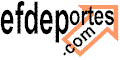 Unidad didáctica de baloncesto para primero de bachillerato Unidad didáctica de baloncesto para primero de bachillerato 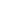 Licenciado en Ciencias de la Actividad Física y el Deporte (INEF) por la Universidad de GranadaMaster interuniversitario en Dirección de Entidades e Instalaciones DeportivasUniversidad de Granada (cursando: 2007-09).Certificado de Aptitud Pedagógica (CAP): por laUniversidad de Castilla-La Mancha, Albacete. 2007-2008.Pablo Javier López Rodríguezpablojavierlopezrodriguez@hotmail.com(España)Resumen          Encontramos en este documento una Unidad Didáctica sobre baloncesto completamente desarrolla, la cuál encuadramos dentro de una planificación de aula que cuenta con 14 más para un curso de primero de Bachillerato, llegando a detallar en las sesiones los diferentes objetivos, contenidos, metodología, recursos didácticos a desarrollar en casa una de ellas.          Palabras clave: Baloncesto. Unidad didáctica. 1º Bachillerato.Resumen          Encontramos en este documento una Unidad Didáctica sobre baloncesto completamente desarrolla, la cuál encuadramos dentro de una planificación de aula que cuenta con 14 más para un curso de primero de Bachillerato, llegando a detallar en las sesiones los diferentes objetivos, contenidos, metodología, recursos didácticos a desarrollar en casa una de ellas.          Palabras clave: Baloncesto. Unidad didáctica. 1º Bachillerato.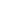 http://www.efdeportes.com/ Revista Digital - Buenos Aires - Año 13 - N° 125 - Octubre de 2008 http://www.efdeportes.com/ Revista Digital - Buenos Aires - Año 13 - N° 125 - Octubre de 2008 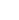 Centro de Interés: Baloncesto Curso: 1º Bachillerato Nº Alumnos: 26 Trimestre: Sesiones: 5Centro de Interés: Baloncesto Curso: 1º Bachillerato Nº Alumnos: 26 Trimestre: Sesiones: 5Centro de Interés: Baloncesto Curso: 1º Bachillerato Nº Alumnos: 26 Trimestre: Sesiones: 5Centro de Interés: Baloncesto Curso: 1º Bachillerato Nº Alumnos: 26 Trimestre: Sesiones: 5Centro de Interés: Baloncesto Curso: 1º Bachillerato Nº Alumnos: 26 Trimestre: Sesiones: 5Centro de Interés: Baloncesto Curso: 1º Bachillerato Nº Alumnos: 26 Trimestre: Sesiones: 5Centro de Interés: Baloncesto Curso: 1º Bachillerato Nº Alumnos: 26 Trimestre: Sesiones: 5Centro de Interés: Baloncesto Curso: 1º Bachillerato Nº Alumnos: 26 Trimestre: Sesiones: 5Centro de Interés: Baloncesto Curso: 1º Bachillerato Nº Alumnos: 26 Trimestre: Sesiones: 5Centro de Interés: Baloncesto Curso: 1º Bachillerato Nº Alumnos: 26 Trimestre: Sesiones: 5Centro de Interés: Baloncesto Curso: 1º Bachillerato Nº Alumnos: 26 Trimestre: Sesiones: 5Centro de Interés: Baloncesto Curso: 1º Bachillerato Nº Alumnos: 26 Trimestre: Sesiones: 5Centro de Interés: Baloncesto Curso: 1º Bachillerato Nº Alumnos: 26 Trimestre: Sesiones: 5Centro de Interés: Baloncesto Curso: 1º Bachillerato Nº Alumnos: 26 Trimestre: Sesiones: 5Centro de Interés: Baloncesto Curso: 1º Bachillerato Nº Alumnos: 26 Trimestre: Sesiones: 5Centro de Interés: Baloncesto Curso: 1º Bachillerato Nº Alumnos: 26 Trimestre: Sesiones: 5Centro de Interés: Baloncesto Curso: 1º Bachillerato Nº Alumnos: 26 Trimestre: Sesiones: 5Centro de Interés: Baloncesto Curso: 1º Bachillerato Nº Alumnos: 26 Trimestre: Sesiones: 5Centro de Interés: Baloncesto Curso: 1º Bachillerato Nº Alumnos: 26 Trimestre: Sesiones: 5Centro de Interés: Baloncesto Curso: 1º Bachillerato Nº Alumnos: 26 Trimestre: Sesiones: 5Centro de Interés: Baloncesto Curso: 1º Bachillerato Nº Alumnos: 26 Trimestre: Sesiones: 5Centro de Interés: Baloncesto Curso: 1º Bachillerato Nº Alumnos: 26 Trimestre: Sesiones: 5Centro de Interés: Baloncesto Curso: 1º Bachillerato Nº Alumnos: 26 Trimestre: Sesiones: 5Centro de Interés: Baloncesto Curso: 1º Bachillerato Nº Alumnos: 26 Trimestre: Sesiones: 5Centro de Interés: Baloncesto Curso: 1º Bachillerato Nº Alumnos: 26 Trimestre: Sesiones: 5Centro de Interés: Baloncesto Curso: 1º Bachillerato Nº Alumnos: 26 Trimestre: Sesiones: 5OBJETIVOS DE LA UNIDAD DIDÁCTICA- Conocer y entender la historia y el reglamento del baloncesto- Conocer y Aplicar la táctica y técnicas correctas de ejecución.- Organizar un torneo- Respetar a los compañeros.- Cuidar el material.OBJETIVOS DE LA UNIDAD DIDÁCTICA- Conocer y entender la historia y el reglamento del baloncesto- Conocer y Aplicar la táctica y técnicas correctas de ejecución.- Organizar un torneo- Respetar a los compañeros.- Cuidar el material.OBJETIVOS DE LA UNIDAD DIDÁCTICA- Conocer y entender la historia y el reglamento del baloncesto- Conocer y Aplicar la táctica y técnicas correctas de ejecución.- Organizar un torneo- Respetar a los compañeros.- Cuidar el material.OBJETIVOS DE LA UNIDAD DIDÁCTICA- Conocer y entender la historia y el reglamento del baloncesto- Conocer y Aplicar la táctica y técnicas correctas de ejecución.- Organizar un torneo- Respetar a los compañeros.- Cuidar el material.OBJETIVOS DE LA UNIDAD DIDÁCTICA- Conocer y entender la historia y el reglamento del baloncesto- Conocer y Aplicar la táctica y técnicas correctas de ejecución.- Organizar un torneo- Respetar a los compañeros.- Cuidar el material.OBJETIVOS DE LA UNIDAD DIDÁCTICA- Conocer y entender la historia y el reglamento del baloncesto- Conocer y Aplicar la táctica y técnicas correctas de ejecución.- Organizar un torneo- Respetar a los compañeros.- Cuidar el material.OBJETIVOS DE LA UNIDAD DIDÁCTICA- Conocer y entender la historia y el reglamento del baloncesto- Conocer y Aplicar la táctica y técnicas correctas de ejecución.- Organizar un torneo- Respetar a los compañeros.- Cuidar el material.OBJETIVOS DE LA UNIDAD DIDÁCTICA- Conocer y entender la historia y el reglamento del baloncesto- Conocer y Aplicar la táctica y técnicas correctas de ejecución.- Organizar un torneo- Respetar a los compañeros.- Cuidar el material.OBJETIVOS DE LA UNIDAD DIDÁCTICA- Conocer y entender la historia y el reglamento del baloncesto- Conocer y Aplicar la táctica y técnicas correctas de ejecución.- Organizar un torneo- Respetar a los compañeros.- Cuidar el material.OBJETIVOS DE LA UNIDAD DIDÁCTICA- Conocer y entender la historia y el reglamento del baloncesto- Conocer y Aplicar la táctica y técnicas correctas de ejecución.- Organizar un torneo- Respetar a los compañeros.- Cuidar el material.OBJETIVOS DE LA UNIDAD DIDÁCTICA- Conocer y entender la historia y el reglamento del baloncesto- Conocer y Aplicar la táctica y técnicas correctas de ejecución.- Organizar un torneo- Respetar a los compañeros.- Cuidar el material.OBJETIVOS DE LA UNIDAD DIDÁCTICA- Conocer y entender la historia y el reglamento del baloncesto- Conocer y Aplicar la táctica y técnicas correctas de ejecución.- Organizar un torneo- Respetar a los compañeros.- Cuidar el material.OBJETIVOS DE LA UNIDAD DIDÁCTICA- Conocer y entender la historia y el reglamento del baloncesto- Conocer y Aplicar la táctica y técnicas correctas de ejecución.- Organizar un torneo- Respetar a los compañeros.- Cuidar el material.OBJETIVOS DE LA UNIDAD DIDÁCTICA- Conocer y entender la historia y el reglamento del baloncesto- Conocer y Aplicar la táctica y técnicas correctas de ejecución.- Organizar un torneo- Respetar a los compañeros.- Cuidar el material.OBJETIVOS DE LA UNIDAD DIDÁCTICA- Conocer y entender la historia y el reglamento del baloncesto- Conocer y Aplicar la táctica y técnicas correctas de ejecución.- Organizar un torneo- Respetar a los compañeros.- Cuidar el material.OBJETIVOS DE LA UNIDAD DIDÁCTICA- Conocer y entender la historia y el reglamento del baloncesto- Conocer y Aplicar la táctica y técnicas correctas de ejecución.- Organizar un torneo- Respetar a los compañeros.- Cuidar el material.OBJETIVOS DE LA UNIDAD DIDÁCTICA- Conocer y entender la historia y el reglamento del baloncesto- Conocer y Aplicar la táctica y técnicas correctas de ejecución.- Organizar un torneo- Respetar a los compañeros.- Cuidar el material.OBJETIVOS DE LA UNIDAD DIDÁCTICA- Conocer y entender la historia y el reglamento del baloncesto- Conocer y Aplicar la táctica y técnicas correctas de ejecución.- Organizar un torneo- Respetar a los compañeros.- Cuidar el material.OBJETIVOS DE LA UNIDAD DIDÁCTICA- Conocer y entender la historia y el reglamento del baloncesto- Conocer y Aplicar la táctica y técnicas correctas de ejecución.- Organizar un torneo- Respetar a los compañeros.- Cuidar el material.OBJETIVOS DE LA UNIDAD DIDÁCTICA- Conocer y entender la historia y el reglamento del baloncesto- Conocer y Aplicar la táctica y técnicas correctas de ejecución.- Organizar un torneo- Respetar a los compañeros.- Cuidar el material.OBJETIVOS DE LA UNIDAD DIDÁCTICA- Conocer y entender la historia y el reglamento del baloncesto- Conocer y Aplicar la táctica y técnicas correctas de ejecución.- Organizar un torneo- Respetar a los compañeros.- Cuidar el material.OBJETIVOS DE LA UNIDAD DIDÁCTICA- Conocer y entender la historia y el reglamento del baloncesto- Conocer y Aplicar la táctica y técnicas correctas de ejecución.- Organizar un torneo- Respetar a los compañeros.- Cuidar el material.OBJETIVOS DE LA UNIDAD DIDÁCTICA- Conocer y entender la historia y el reglamento del baloncesto- Conocer y Aplicar la táctica y técnicas correctas de ejecución.- Organizar un torneo- Respetar a los compañeros.- Cuidar el material.OBJETIVOS DE LA UNIDAD DIDÁCTICA- Conocer y entender la historia y el reglamento del baloncesto- Conocer y Aplicar la táctica y técnicas correctas de ejecución.- Organizar un torneo- Respetar a los compañeros.- Cuidar el material.OBJETIVOS DE LA UNIDAD DIDÁCTICA- Conocer y entender la historia y el reglamento del baloncesto- Conocer y Aplicar la táctica y técnicas correctas de ejecución.- Organizar un torneo- Respetar a los compañeros.- Cuidar el material.OBJETIVOS DE LA UNIDAD DIDÁCTICA- Conocer y entender la historia y el reglamento del baloncesto- Conocer y Aplicar la táctica y técnicas correctas de ejecución.- Organizar un torneo- Respetar a los compañeros.- Cuidar el material.Relac. con O. EtapaABBCCCDEEFFFGHHHIIJKKLMMNRelación con O. ÁreaRelación con O. ÁreaRelación con O. Área11122233344455566677788PRES-SECUENCIA DE CONTENIDOS- Bloque organizador: Actividad física, deporte y tiempo libre- Bloques asociados: Condición física y saludPRES-SECUENCIA DE CONTENIDOS- Bloque organizador: Actividad física, deporte y tiempo libre- Bloques asociados: Condición física y saludPRES-SECUENCIA DE CONTENIDOS- Bloque organizador: Actividad física, deporte y tiempo libre- Bloques asociados: Condición física y saludPRES-SECUENCIA DE CONTENIDOS- Bloque organizador: Actividad física, deporte y tiempo libre- Bloques asociados: Condición física y saludPRES-SECUENCIA DE CONTENIDOS- Bloque organizador: Actividad física, deporte y tiempo libre- Bloques asociados: Condición física y saludPRES-SECUENCIA DE CONTENIDOS- Bloque organizador: Actividad física, deporte y tiempo libre- Bloques asociados: Condición física y saludPRES-SECUENCIA DE CONTENIDOS- Bloque organizador: Actividad física, deporte y tiempo libre- Bloques asociados: Condición física y saludPRES-SECUENCIA DE CONTENIDOS- Bloque organizador: Actividad física, deporte y tiempo libre- Bloques asociados: Condición física y saludPRES-SECUENCIA DE CONTENIDOS- Bloque organizador: Actividad física, deporte y tiempo libre- Bloques asociados: Condición física y saludPRES-SECUENCIA DE CONTENIDOS- Bloque organizador: Actividad física, deporte y tiempo libre- Bloques asociados: Condición física y saludPRES-SECUENCIA DE CONTENIDOS- Bloque organizador: Actividad física, deporte y tiempo libre- Bloques asociados: Condición física y saludPRES-SECUENCIA DE CONTENIDOS- Bloque organizador: Actividad física, deporte y tiempo libre- Bloques asociados: Condición física y saludPRES-SECUENCIA DE CONTENIDOS- Bloque organizador: Actividad física, deporte y tiempo libre- Bloques asociados: Condición física y saludPRES-SECUENCIA DE CONTENIDOS- Bloque organizador: Actividad física, deporte y tiempo libre- Bloques asociados: Condición física y saludPRES-SECUENCIA DE CONTENIDOS- Bloque organizador: Actividad física, deporte y tiempo libre- Bloques asociados: Condición física y saludPRES-SECUENCIA DE CONTENIDOS- Bloque organizador: Actividad física, deporte y tiempo libre- Bloques asociados: Condición física y saludPRES-SECUENCIA DE CONTENIDOS- Bloque organizador: Actividad física, deporte y tiempo libre- Bloques asociados: Condición física y saludPRES-SECUENCIA DE CONTENIDOS- Bloque organizador: Actividad física, deporte y tiempo libre- Bloques asociados: Condición física y saludPRES-SECUENCIA DE CONTENIDOS- Bloque organizador: Actividad física, deporte y tiempo libre- Bloques asociados: Condición física y saludPRES-SECUENCIA DE CONTENIDOS- Bloque organizador: Actividad física, deporte y tiempo libre- Bloques asociados: Condición física y saludPRES-SECUENCIA DE CONTENIDOS- Bloque organizador: Actividad física, deporte y tiempo libre- Bloques asociados: Condición física y saludPRES-SECUENCIA DE CONTENIDOS- Bloque organizador: Actividad física, deporte y tiempo libre- Bloques asociados: Condición física y saludPRES-SECUENCIA DE CONTENIDOS- Bloque organizador: Actividad física, deporte y tiempo libre- Bloques asociados: Condición física y saludPRES-SECUENCIA DE CONTENIDOS- Bloque organizador: Actividad física, deporte y tiempo libre- Bloques asociados: Condición física y saludPRES-SECUENCIA DE CONTENIDOS- Bloque organizador: Actividad física, deporte y tiempo libre- Bloques asociados: Condición física y saludPRES-SECUENCIA DE CONTENIDOS- Bloque organizador: Actividad física, deporte y tiempo libre- Bloques asociados: Condición física y saludCONCEPTOS- Historia del baloncesto- ReglamentoCONCEPTOS- Historia del baloncesto- ReglamentoCONCEPTOS- Historia del baloncesto- ReglamentoCONCEPTOS- Historia del baloncesto- ReglamentoCONCEPTOS- Historia del baloncesto- ReglamentoPROCEDIMIENTOS- Utilización de la técnica básica.- Utilización de táctica básica.- Aplicación del reglamento.- Organización torneo 3x3PROCEDIMIENTOS- Utilización de la técnica básica.- Utilización de táctica básica.- Aplicación del reglamento.- Organización torneo 3x3PROCEDIMIENTOS- Utilización de la técnica básica.- Utilización de táctica básica.- Aplicación del reglamento.- Organización torneo 3x3PROCEDIMIENTOS- Utilización de la técnica básica.- Utilización de táctica básica.- Aplicación del reglamento.- Organización torneo 3x3PROCEDIMIENTOS- Utilización de la técnica básica.- Utilización de táctica básica.- Aplicación del reglamento.- Organización torneo 3x3PROCEDIMIENTOS- Utilización de la técnica básica.- Utilización de táctica básica.- Aplicación del reglamento.- Organización torneo 3x3PROCEDIMIENTOS- Utilización de la técnica básica.- Utilización de táctica básica.- Aplicación del reglamento.- Organización torneo 3x3PROCEDIMIENTOS- Utilización de la técnica básica.- Utilización de táctica básica.- Aplicación del reglamento.- Organización torneo 3x3PROCEDIMIENTOS- Utilización de la técnica básica.- Utilización de táctica básica.- Aplicación del reglamento.- Organización torneo 3x3PROCEDIMIENTOS- Utilización de la técnica básica.- Utilización de táctica básica.- Aplicación del reglamento.- Organización torneo 3x3PROCEDIMIENTOS- Utilización de la técnica básica.- Utilización de táctica básica.- Aplicación del reglamento.- Organización torneo 3x3ACTITUDES- Respeto a los compañeros.- Adquisición del habito de cuidar el materialACTITUDES- Respeto a los compañeros.- Adquisición del habito de cuidar el materialACTITUDES- Respeto a los compañeros.- Adquisición del habito de cuidar el materialACTITUDES- Respeto a los compañeros.- Adquisición del habito de cuidar el materialACTITUDES- Respeto a los compañeros.- Adquisición del habito de cuidar el materialACTITUDES- Respeto a los compañeros.- Adquisición del habito de cuidar el materialACTITUDES- Respeto a los compañeros.- Adquisición del habito de cuidar el materialACTITUDES- Respeto a los compañeros.- Adquisición del habito de cuidar el materialACTITUDES- Respeto a los compañeros.- Adquisición del habito de cuidar el materialACTITUDES- Respeto a los compañeros.- Adquisición del habito de cuidar el materialMETODLOGÍAMETODLOGÍAMETODLOGÍAMETODLOGÍAMETODLOGÍAMETODLOGÍAMETODLOGÍAMETODLOGÍAMETODLOGÍAMETODLOGÍAMETODLOGÍAMETODLOGÍAMETODLOGÍAMETODLOGÍAMETODLOGÍAMETODLOGÍAMETODLOGÍAMETODLOGÍAMETODLOGÍAMETODLOGÍAMETODLOGÍAMETODLOGÍAMETODLOGÍAMETODLOGÍAMETODLOGÍAMETODLOGÍAINSTRUCCIÓN DIRECTAINSTRUCCIÓN DIRECTAINSTRUCCIÓN DIRECTAINSTRUCCIÓN DIRECTAINSTRUCCIÓN DIRECTAINSTRUCCIÓN DIRECTAINSTRUCCIÓN DIRECTAINSTRUCCIÓN DIRECTAINSTRUCCIÓN DIRECTAINSTRUCCIÓN DIRECTAINSTRUCCIÓN DIRECTAINDAGACIÓN O BÚSQUEDAINDAGACIÓN O BÚSQUEDAINDAGACIÓN O BÚSQUEDAINDAGACIÓN O BÚSQUEDAINDAGACIÓN O BÚSQUEDAINDAGACIÓN O BÚSQUEDAINDAGACIÓN O BÚSQUEDAINDAGACIÓN O BÚSQUEDAINDAGACIÓN O BÚSQUEDAINDAGACIÓN O BÚSQUEDAINDAGACIÓN O BÚSQUEDAINDAGACIÓN O BÚSQUEDAINDAGACIÓN O BÚSQUEDAINDAGACIÓN O BÚSQUEDAINDAGACIÓN O BÚSQUEDA- Modificación del mando directo.- Asignación de Tareas.- Modificación del mando directo.- Asignación de Tareas.- Modificación del mando directo.- Asignación de Tareas.- Modificación del mando directo.- Asignación de Tareas.- Modificación del mando directo.- Asignación de Tareas.- Modificación del mando directo.- Asignación de Tareas.- Modificación del mando directo.- Asignación de Tareas.- Modificación del mando directo.- Asignación de Tareas.- Modificación del mando directo.- Asignación de Tareas.- Modificación del mando directo.- Asignación de Tareas.- Modificación del mando directo.- Asignación de Tareas.- Descubrimiento guiado.- Resolución de problemas.- Descubrimiento guiado.- Resolución de problemas.- Descubrimiento guiado.- Resolución de problemas.- Descubrimiento guiado.- Resolución de problemas.- Descubrimiento guiado.- Resolución de problemas.- Descubrimiento guiado.- Resolución de problemas.- Descubrimiento guiado.- Resolución de problemas.- Descubrimiento guiado.- Resolución de problemas.- Descubrimiento guiado.- Resolución de problemas.- Descubrimiento guiado.- Resolución de problemas.- Descubrimiento guiado.- Resolución de problemas.- Descubrimiento guiado.- Resolución de problemas.- Descubrimiento guiado.- Resolución de problemas.- Descubrimiento guiado.- Resolución de problemas.- Descubrimiento guiado.- Resolución de problemas.- Estrategia en la Práctica: global, global polarizando la atención- Organización de los alumnos: Calentamiento (masiva), Parte Principal (grupos 3, grupos de 4-5), Vuelta a la calma (masiva).- Estrategia en la Práctica: global, global polarizando la atención- Organización de los alumnos: Calentamiento (masiva), Parte Principal (grupos 3, grupos de 4-5), Vuelta a la calma (masiva).- Estrategia en la Práctica: global, global polarizando la atención- Organización de los alumnos: Calentamiento (masiva), Parte Principal (grupos 3, grupos de 4-5), Vuelta a la calma (masiva).- Estrategia en la Práctica: global, global polarizando la atención- Organización de los alumnos: Calentamiento (masiva), Parte Principal (grupos 3, grupos de 4-5), Vuelta a la calma (masiva).- Estrategia en la Práctica: global, global polarizando la atención- Organización de los alumnos: Calentamiento (masiva), Parte Principal (grupos 3, grupos de 4-5), Vuelta a la calma (masiva).- Estrategia en la Práctica: global, global polarizando la atención- Organización de los alumnos: Calentamiento (masiva), Parte Principal (grupos 3, grupos de 4-5), Vuelta a la calma (masiva).- Estrategia en la Práctica: global, global polarizando la atención- Organización de los alumnos: Calentamiento (masiva), Parte Principal (grupos 3, grupos de 4-5), Vuelta a la calma (masiva).- Estrategia en la Práctica: global, global polarizando la atención- Organización de los alumnos: Calentamiento (masiva), Parte Principal (grupos 3, grupos de 4-5), Vuelta a la calma (masiva).- Estrategia en la Práctica: global, global polarizando la atención- Organización de los alumnos: Calentamiento (masiva), Parte Principal (grupos 3, grupos de 4-5), Vuelta a la calma (masiva).- Estrategia en la Práctica: global, global polarizando la atención- Organización de los alumnos: Calentamiento (masiva), Parte Principal (grupos 3, grupos de 4-5), Vuelta a la calma (masiva).- Estrategia en la Práctica: global, global polarizando la atención- Organización de los alumnos: Calentamiento (masiva), Parte Principal (grupos 3, grupos de 4-5), Vuelta a la calma (masiva).- Estrategia en la Práctica: global, global polarizando la atención- Organización de los alumnos: Calentamiento (masiva), Parte Principal (grupos 3, grupos de 4-5), Vuelta a la calma (masiva).- Estrategia en la Práctica: global, global polarizando la atención- Organización de los alumnos: Calentamiento (masiva), Parte Principal (grupos 3, grupos de 4-5), Vuelta a la calma (masiva).- Estrategia en la Práctica: global, global polarizando la atención- Organización de los alumnos: Calentamiento (masiva), Parte Principal (grupos 3, grupos de 4-5), Vuelta a la calma (masiva).- Estrategia en la Práctica: global, global polarizando la atención- Organización de los alumnos: Calentamiento (masiva), Parte Principal (grupos 3, grupos de 4-5), Vuelta a la calma (masiva).- Estrategia en la Práctica: global, global polarizando la atención- Organización de los alumnos: Calentamiento (masiva), Parte Principal (grupos 3, grupos de 4-5), Vuelta a la calma (masiva).- Estrategia en la Práctica: global, global polarizando la atención- Organización de los alumnos: Calentamiento (masiva), Parte Principal (grupos 3, grupos de 4-5), Vuelta a la calma (masiva).- Estrategia en la Práctica: global, global polarizando la atención- Organización de los alumnos: Calentamiento (masiva), Parte Principal (grupos 3, grupos de 4-5), Vuelta a la calma (masiva).- Estrategia en la Práctica: global, global polarizando la atención- Organización de los alumnos: Calentamiento (masiva), Parte Principal (grupos 3, grupos de 4-5), Vuelta a la calma (masiva).- Estrategia en la Práctica: global, global polarizando la atención- Organización de los alumnos: Calentamiento (masiva), Parte Principal (grupos 3, grupos de 4-5), Vuelta a la calma (masiva).- Estrategia en la Práctica: global, global polarizando la atención- Organización de los alumnos: Calentamiento (masiva), Parte Principal (grupos 3, grupos de 4-5), Vuelta a la calma (masiva).- Estrategia en la Práctica: global, global polarizando la atención- Organización de los alumnos: Calentamiento (masiva), Parte Principal (grupos 3, grupos de 4-5), Vuelta a la calma (masiva).- Estrategia en la Práctica: global, global polarizando la atención- Organización de los alumnos: Calentamiento (masiva), Parte Principal (grupos 3, grupos de 4-5), Vuelta a la calma (masiva).- Estrategia en la Práctica: global, global polarizando la atención- Organización de los alumnos: Calentamiento (masiva), Parte Principal (grupos 3, grupos de 4-5), Vuelta a la calma (masiva).- Estrategia en la Práctica: global, global polarizando la atención- Organización de los alumnos: Calentamiento (masiva), Parte Principal (grupos 3, grupos de 4-5), Vuelta a la calma (masiva).- Estrategia en la Práctica: global, global polarizando la atención- Organización de los alumnos: Calentamiento (masiva), Parte Principal (grupos 3, grupos de 4-5), Vuelta a la calma (masiva).EVALUACIÓNEVALUACIÓNEVALUACIÓNEVALUACIÓNEVALUACIÓNEVALUACIÓNEVALUACIÓNEVALUACIÓNEVALUACIÓNEVALUACIÓNEVALUACIÓNEVALUACIÓNEVALUACIÓNEVALUACIÓNEVALUACIÓNEVALUACIÓNEVALUACIÓNEVALUACIÓNEVALUACIÓNEVALUACIÓNEVALUACIÓNEVALUACIÓNEVALUACIÓNEVALUACIÓNEVALUACIÓNEVALUACIÓNINSTRUMENTOS Y PROCEDIMIENTOSINSTRUMENTOS Y PROCEDIMIENTOSINSTRUMENTOS Y PROCEDIMIENTOSINSTRUMENTOS Y PROCEDIMIENTOSINSTRUMENTOS Y PROCEDIMIENTOSINSTRUMENTOS Y PROCEDIMIENTOSINSTRUMENTOS Y PROCEDIMIENTOSINSTRUMENTOS Y PROCEDIMIENTOSINSTRUMENTOS Y PROCEDIMIENTOSINSTRUMENTOS Y PROCEDIMIENTOSINSTRUMENTOS Y PROCEDIMIENTOSINSTRUMENTOS Y PROCEDIMIENTOSINSTRUMENTOS Y PROCEDIMIENTOSINSTRUMENTOS Y PROCEDIMIENTOSINSTRUMENTOS Y PROCEDIMIENTOSINSTRUMENTOS Y PROCEDIMIENTOSINSTRUMENTOS Y PROCEDIMIENTOSINSTRUMENTOS Y PROCEDIMIENTOSINSTRUMENTOS Y PROCEDIMIENTOSINSTRUMENTOS Y PROCEDIMIENTOSINSTRUMENTOS Y PROCEDIMIENTOSINSTRUMENTOS Y PROCEDIMIENTOSINSTRUMENTOS Y PROCEDIMIENTOSINSTRUMENTOS Y PROCEDIMIENTOSINSTRUMENTOS Y PROCEDIMIENTOSINSTRUMENTOS Y PROCEDIMIENTOS- Profesor: Cuestionario de evaluación del profesor- Alumno:- Profesor: Cuestionario de evaluación del profesor- Alumno:- Profesor: Cuestionario de evaluación del profesor- Alumno:- Profesor: Cuestionario de evaluación del profesor- Alumno:- Profesor: Cuestionario de evaluación del profesor- Alumno:- Profesor: Cuestionario de evaluación del profesor- Alumno:- Profesor: Cuestionario de evaluación del profesor- Alumno:- Profesor: Cuestionario de evaluación del profesor- Alumno:- Profesor: Cuestionario de evaluación del profesor- Alumno:- Profesor: Cuestionario de evaluación del profesor- Alumno:- Profesor: Cuestionario de evaluación del profesor- Alumno:- Profesor: Cuestionario de evaluación del profesor- Alumno:- Profesor: Cuestionario de evaluación del profesor- Alumno:- Profesor: Cuestionario de evaluación del profesor- Alumno:- Profesor: Cuestionario de evaluación del profesor- Alumno:- Profesor: Cuestionario de evaluación del profesor- Alumno:- Profesor: Cuestionario de evaluación del profesor- Alumno:- Profesor: Cuestionario de evaluación del profesor- Alumno:- Profesor: Cuestionario de evaluación del profesor- Alumno:- Profesor: Cuestionario de evaluación del profesor- Alumno:- Profesor: Cuestionario de evaluación del profesor- Alumno:- Profesor: Cuestionario de evaluación del profesor- Alumno:- Profesor: Cuestionario de evaluación del profesor- Alumno:- Profesor: Cuestionario de evaluación del profesor- Alumno:- Profesor: Cuestionario de evaluación del profesor- Alumno:- Profesor: Cuestionario de evaluación del profesor- Alumno:CONCEPTOSCONCEPTOSCONCEPTOSCONCEPTOSCONCEPTOSPROCEDIMIENTOSPROCEDIMIENTOSPROCEDIMIENTOSPROCEDIMIENTOSPROCEDIMIENTOSPROCEDIMIENTOSPROCEDIMIENTOSPROCEDIMIENTOSPROCEDIMIENTOSPROCEDIMIENTOSPROCEDIMIENTOSACTITUDESACTITUDESACTITUDESACTITUDESACTITUDESACTITUDESACTITUDESACTITUDESACTITUDESACTITUDES- Trabajo en grupo (5 personas).- Examen escrito. - Trabajo en grupo (5 personas).- Examen escrito. - Trabajo en grupo (5 personas).- Examen escrito. - Trabajo en grupo (5 personas).- Examen escrito. - Trabajo en grupo (5 personas).- Examen escrito. - Nivel organizativo y participación en el torneo.- Hoja de registro.- Nivel organizativo y participación en el torneo.- Hoja de registro.- Nivel organizativo y participación en el torneo.- Hoja de registro.- Nivel organizativo y participación en el torneo.- Hoja de registro.- Nivel organizativo y participación en el torneo.- Hoja de registro.- Nivel organizativo y participación en el torneo.- Hoja de registro.- Nivel organizativo y participación en el torneo.- Hoja de registro.- Nivel organizativo y participación en el torneo.- Hoja de registro.- Nivel organizativo y participación en el torneo.- Hoja de registro.- Nivel organizativo y participación en el torneo.- Hoja de registro.- Nivel organizativo y participación en el torneo.- Hoja de registro.- Registro sistemático de la actitud del discente. Alumno-profesor, alumno-alumno.- Registro sistemático de la actitud del discente. Alumno-profesor, alumno-alumno.- Registro sistemático de la actitud del discente. Alumno-profesor, alumno-alumno.- Registro sistemático de la actitud del discente. Alumno-profesor, alumno-alumno.- Registro sistemático de la actitud del discente. Alumno-profesor, alumno-alumno.- Registro sistemático de la actitud del discente. Alumno-profesor, alumno-alumno.- Registro sistemático de la actitud del discente. Alumno-profesor, alumno-alumno.- Registro sistemático de la actitud del discente. Alumno-profesor, alumno-alumno.- Registro sistemático de la actitud del discente. Alumno-profesor, alumno-alumno.- Registro sistemático de la actitud del discente. Alumno-profesor, alumno-alumno.- Criterios de Evaluación:- Conoce los elementos básicos del baloncesto.- Mejora la técnica y la táctica del baloncesto.- Maneja los elementos técnicos básicos.- Conoce los diferentes gestos técnicos.- Calificación:Conceptos (30%: Trabajo 15%+ Examen 15%)Procedimientos (50%: 25% organización y participación torneo + 25% Hoja de registro )Actitudes (20%: Registro sistemático de la tarea).- Recuperación:Conceptos (Trabajo de síntesis)Procedimientos (prueba práctica en UD posterior)Actitudes (Registro en la UD posterior).- Evaluación UD: Hoja de reflexión sistemática del docente- Criterios de Evaluación:- Conoce los elementos básicos del baloncesto.- Mejora la técnica y la táctica del baloncesto.- Maneja los elementos técnicos básicos.- Conoce los diferentes gestos técnicos.- Calificación:Conceptos (30%: Trabajo 15%+ Examen 15%)Procedimientos (50%: 25% organización y participación torneo + 25% Hoja de registro )Actitudes (20%: Registro sistemático de la tarea).- Recuperación:Conceptos (Trabajo de síntesis)Procedimientos (prueba práctica en UD posterior)Actitudes (Registro en la UD posterior).- Evaluación UD: Hoja de reflexión sistemática del docente- Criterios de Evaluación:- Conoce los elementos básicos del baloncesto.- Mejora la técnica y la táctica del baloncesto.- Maneja los elementos técnicos básicos.- Conoce los diferentes gestos técnicos.- Calificación:Conceptos (30%: Trabajo 15%+ Examen 15%)Procedimientos (50%: 25% organización y participación torneo + 25% Hoja de registro )Actitudes (20%: Registro sistemático de la tarea).- Recuperación:Conceptos (Trabajo de síntesis)Procedimientos (prueba práctica en UD posterior)Actitudes (Registro en la UD posterior).- Evaluación UD: Hoja de reflexión sistemática del docente- Criterios de Evaluación:- Conoce los elementos básicos del baloncesto.- Mejora la técnica y la táctica del baloncesto.- Maneja los elementos técnicos básicos.- Conoce los diferentes gestos técnicos.- Calificación:Conceptos (30%: Trabajo 15%+ Examen 15%)Procedimientos (50%: 25% organización y participación torneo + 25% Hoja de registro )Actitudes (20%: Registro sistemático de la tarea).- Recuperación:Conceptos (Trabajo de síntesis)Procedimientos (prueba práctica en UD posterior)Actitudes (Registro en la UD posterior).- Evaluación UD: Hoja de reflexión sistemática del docente- Criterios de Evaluación:- Conoce los elementos básicos del baloncesto.- Mejora la técnica y la táctica del baloncesto.- Maneja los elementos técnicos básicos.- Conoce los diferentes gestos técnicos.- Calificación:Conceptos (30%: Trabajo 15%+ Examen 15%)Procedimientos (50%: 25% organización y participación torneo + 25% Hoja de registro )Actitudes (20%: Registro sistemático de la tarea).- Recuperación:Conceptos (Trabajo de síntesis)Procedimientos (prueba práctica en UD posterior)Actitudes (Registro en la UD posterior).- Evaluación UD: Hoja de reflexión sistemática del docente- Criterios de Evaluación:- Conoce los elementos básicos del baloncesto.- Mejora la técnica y la táctica del baloncesto.- Maneja los elementos técnicos básicos.- Conoce los diferentes gestos técnicos.- Calificación:Conceptos (30%: Trabajo 15%+ Examen 15%)Procedimientos (50%: 25% organización y participación torneo + 25% Hoja de registro )Actitudes (20%: Registro sistemático de la tarea).- Recuperación:Conceptos (Trabajo de síntesis)Procedimientos (prueba práctica en UD posterior)Actitudes (Registro en la UD posterior).- Evaluación UD: Hoja de reflexión sistemática del docente- Criterios de Evaluación:- Conoce los elementos básicos del baloncesto.- Mejora la técnica y la táctica del baloncesto.- Maneja los elementos técnicos básicos.- Conoce los diferentes gestos técnicos.- Calificación:Conceptos (30%: Trabajo 15%+ Examen 15%)Procedimientos (50%: 25% organización y participación torneo + 25% Hoja de registro )Actitudes (20%: Registro sistemático de la tarea).- Recuperación:Conceptos (Trabajo de síntesis)Procedimientos (prueba práctica en UD posterior)Actitudes (Registro en la UD posterior).- Evaluación UD: Hoja de reflexión sistemática del docente- Criterios de Evaluación:- Conoce los elementos básicos del baloncesto.- Mejora la técnica y la táctica del baloncesto.- Maneja los elementos técnicos básicos.- Conoce los diferentes gestos técnicos.- Calificación:Conceptos (30%: Trabajo 15%+ Examen 15%)Procedimientos (50%: 25% organización y participación torneo + 25% Hoja de registro )Actitudes (20%: Registro sistemático de la tarea).- Recuperación:Conceptos (Trabajo de síntesis)Procedimientos (prueba práctica en UD posterior)Actitudes (Registro en la UD posterior).- Evaluación UD: Hoja de reflexión sistemática del docente- Criterios de Evaluación:- Conoce los elementos básicos del baloncesto.- Mejora la técnica y la táctica del baloncesto.- Maneja los elementos técnicos básicos.- Conoce los diferentes gestos técnicos.- Calificación:Conceptos (30%: Trabajo 15%+ Examen 15%)Procedimientos (50%: 25% organización y participación torneo + 25% Hoja de registro )Actitudes (20%: Registro sistemático de la tarea).- Recuperación:Conceptos (Trabajo de síntesis)Procedimientos (prueba práctica en UD posterior)Actitudes (Registro en la UD posterior).- Evaluación UD: Hoja de reflexión sistemática del docente- Criterios de Evaluación:- Conoce los elementos básicos del baloncesto.- Mejora la técnica y la táctica del baloncesto.- Maneja los elementos técnicos básicos.- Conoce los diferentes gestos técnicos.- Calificación:Conceptos (30%: Trabajo 15%+ Examen 15%)Procedimientos (50%: 25% organización y participación torneo + 25% Hoja de registro )Actitudes (20%: Registro sistemático de la tarea).- Recuperación:Conceptos (Trabajo de síntesis)Procedimientos (prueba práctica en UD posterior)Actitudes (Registro en la UD posterior).- Evaluación UD: Hoja de reflexión sistemática del docente- Criterios de Evaluación:- Conoce los elementos básicos del baloncesto.- Mejora la técnica y la táctica del baloncesto.- Maneja los elementos técnicos básicos.- Conoce los diferentes gestos técnicos.- Calificación:Conceptos (30%: Trabajo 15%+ Examen 15%)Procedimientos (50%: 25% organización y participación torneo + 25% Hoja de registro )Actitudes (20%: Registro sistemático de la tarea).- Recuperación:Conceptos (Trabajo de síntesis)Procedimientos (prueba práctica en UD posterior)Actitudes (Registro en la UD posterior).- Evaluación UD: Hoja de reflexión sistemática del docente- Criterios de Evaluación:- Conoce los elementos básicos del baloncesto.- Mejora la técnica y la táctica del baloncesto.- Maneja los elementos técnicos básicos.- Conoce los diferentes gestos técnicos.- Calificación:Conceptos (30%: Trabajo 15%+ Examen 15%)Procedimientos (50%: 25% organización y participación torneo + 25% Hoja de registro )Actitudes (20%: Registro sistemático de la tarea).- Recuperación:Conceptos (Trabajo de síntesis)Procedimientos (prueba práctica en UD posterior)Actitudes (Registro en la UD posterior).- Evaluación UD: Hoja de reflexión sistemática del docente- Criterios de Evaluación:- Conoce los elementos básicos del baloncesto.- Mejora la técnica y la táctica del baloncesto.- Maneja los elementos técnicos básicos.- Conoce los diferentes gestos técnicos.- Calificación:Conceptos (30%: Trabajo 15%+ Examen 15%)Procedimientos (50%: 25% organización y participación torneo + 25% Hoja de registro )Actitudes (20%: Registro sistemático de la tarea).- Recuperación:Conceptos (Trabajo de síntesis)Procedimientos (prueba práctica en UD posterior)Actitudes (Registro en la UD posterior).- Evaluación UD: Hoja de reflexión sistemática del docente- Criterios de Evaluación:- Conoce los elementos básicos del baloncesto.- Mejora la técnica y la táctica del baloncesto.- Maneja los elementos técnicos básicos.- Conoce los diferentes gestos técnicos.- Calificación:Conceptos (30%: Trabajo 15%+ Examen 15%)Procedimientos (50%: 25% organización y participación torneo + 25% Hoja de registro )Actitudes (20%: Registro sistemático de la tarea).- Recuperación:Conceptos (Trabajo de síntesis)Procedimientos (prueba práctica en UD posterior)Actitudes (Registro en la UD posterior).- Evaluación UD: Hoja de reflexión sistemática del docente- Criterios de Evaluación:- Conoce los elementos básicos del baloncesto.- Mejora la técnica y la táctica del baloncesto.- Maneja los elementos técnicos básicos.- Conoce los diferentes gestos técnicos.- Calificación:Conceptos (30%: Trabajo 15%+ Examen 15%)Procedimientos (50%: 25% organización y participación torneo + 25% Hoja de registro )Actitudes (20%: Registro sistemático de la tarea).- Recuperación:Conceptos (Trabajo de síntesis)Procedimientos (prueba práctica en UD posterior)Actitudes (Registro en la UD posterior).- Evaluación UD: Hoja de reflexión sistemática del docente- Criterios de Evaluación:- Conoce los elementos básicos del baloncesto.- Mejora la técnica y la táctica del baloncesto.- Maneja los elementos técnicos básicos.- Conoce los diferentes gestos técnicos.- Calificación:Conceptos (30%: Trabajo 15%+ Examen 15%)Procedimientos (50%: 25% organización y participación torneo + 25% Hoja de registro )Actitudes (20%: Registro sistemático de la tarea).- Recuperación:Conceptos (Trabajo de síntesis)Procedimientos (prueba práctica en UD posterior)Actitudes (Registro en la UD posterior).- Evaluación UD: Hoja de reflexión sistemática del docente- Criterios de Evaluación:- Conoce los elementos básicos del baloncesto.- Mejora la técnica y la táctica del baloncesto.- Maneja los elementos técnicos básicos.- Conoce los diferentes gestos técnicos.- Calificación:Conceptos (30%: Trabajo 15%+ Examen 15%)Procedimientos (50%: 25% organización y participación torneo + 25% Hoja de registro )Actitudes (20%: Registro sistemático de la tarea).- Recuperación:Conceptos (Trabajo de síntesis)Procedimientos (prueba práctica en UD posterior)Actitudes (Registro en la UD posterior).- Evaluación UD: Hoja de reflexión sistemática del docente- Criterios de Evaluación:- Conoce los elementos básicos del baloncesto.- Mejora la técnica y la táctica del baloncesto.- Maneja los elementos técnicos básicos.- Conoce los diferentes gestos técnicos.- Calificación:Conceptos (30%: Trabajo 15%+ Examen 15%)Procedimientos (50%: 25% organización y participación torneo + 25% Hoja de registro )Actitudes (20%: Registro sistemático de la tarea).- Recuperación:Conceptos (Trabajo de síntesis)Procedimientos (prueba práctica en UD posterior)Actitudes (Registro en la UD posterior).- Evaluación UD: Hoja de reflexión sistemática del docente- Criterios de Evaluación:- Conoce los elementos básicos del baloncesto.- Mejora la técnica y la táctica del baloncesto.- Maneja los elementos técnicos básicos.- Conoce los diferentes gestos técnicos.- Calificación:Conceptos (30%: Trabajo 15%+ Examen 15%)Procedimientos (50%: 25% organización y participación torneo + 25% Hoja de registro )Actitudes (20%: Registro sistemático de la tarea).- Recuperación:Conceptos (Trabajo de síntesis)Procedimientos (prueba práctica en UD posterior)Actitudes (Registro en la UD posterior).- Evaluación UD: Hoja de reflexión sistemática del docente- Criterios de Evaluación:- Conoce los elementos básicos del baloncesto.- Mejora la técnica y la táctica del baloncesto.- Maneja los elementos técnicos básicos.- Conoce los diferentes gestos técnicos.- Calificación:Conceptos (30%: Trabajo 15%+ Examen 15%)Procedimientos (50%: 25% organización y participación torneo + 25% Hoja de registro )Actitudes (20%: Registro sistemático de la tarea).- Recuperación:Conceptos (Trabajo de síntesis)Procedimientos (prueba práctica en UD posterior)Actitudes (Registro en la UD posterior).- Evaluación UD: Hoja de reflexión sistemática del docente- Criterios de Evaluación:- Conoce los elementos básicos del baloncesto.- Mejora la técnica y la táctica del baloncesto.- Maneja los elementos técnicos básicos.- Conoce los diferentes gestos técnicos.- Calificación:Conceptos (30%: Trabajo 15%+ Examen 15%)Procedimientos (50%: 25% organización y participación torneo + 25% Hoja de registro )Actitudes (20%: Registro sistemático de la tarea).- Recuperación:Conceptos (Trabajo de síntesis)Procedimientos (prueba práctica en UD posterior)Actitudes (Registro en la UD posterior).- Evaluación UD: Hoja de reflexión sistemática del docente- Criterios de Evaluación:- Conoce los elementos básicos del baloncesto.- Mejora la técnica y la táctica del baloncesto.- Maneja los elementos técnicos básicos.- Conoce los diferentes gestos técnicos.- Calificación:Conceptos (30%: Trabajo 15%+ Examen 15%)Procedimientos (50%: 25% organización y participación torneo + 25% Hoja de registro )Actitudes (20%: Registro sistemático de la tarea).- Recuperación:Conceptos (Trabajo de síntesis)Procedimientos (prueba práctica en UD posterior)Actitudes (Registro en la UD posterior).- Evaluación UD: Hoja de reflexión sistemática del docente- Criterios de Evaluación:- Conoce los elementos básicos del baloncesto.- Mejora la técnica y la táctica del baloncesto.- Maneja los elementos técnicos básicos.- Conoce los diferentes gestos técnicos.- Calificación:Conceptos (30%: Trabajo 15%+ Examen 15%)Procedimientos (50%: 25% organización y participación torneo + 25% Hoja de registro )Actitudes (20%: Registro sistemático de la tarea).- Recuperación:Conceptos (Trabajo de síntesis)Procedimientos (prueba práctica en UD posterior)Actitudes (Registro en la UD posterior).- Evaluación UD: Hoja de reflexión sistemática del docente- Criterios de Evaluación:- Conoce los elementos básicos del baloncesto.- Mejora la técnica y la táctica del baloncesto.- Maneja los elementos técnicos básicos.- Conoce los diferentes gestos técnicos.- Calificación:Conceptos (30%: Trabajo 15%+ Examen 15%)Procedimientos (50%: 25% organización y participación torneo + 25% Hoja de registro )Actitudes (20%: Registro sistemático de la tarea).- Recuperación:Conceptos (Trabajo de síntesis)Procedimientos (prueba práctica en UD posterior)Actitudes (Registro en la UD posterior).- Evaluación UD: Hoja de reflexión sistemática del docente- Criterios de Evaluación:- Conoce los elementos básicos del baloncesto.- Mejora la técnica y la táctica del baloncesto.- Maneja los elementos técnicos básicos.- Conoce los diferentes gestos técnicos.- Calificación:Conceptos (30%: Trabajo 15%+ Examen 15%)Procedimientos (50%: 25% organización y participación torneo + 25% Hoja de registro )Actitudes (20%: Registro sistemático de la tarea).- Recuperación:Conceptos (Trabajo de síntesis)Procedimientos (prueba práctica en UD posterior)Actitudes (Registro en la UD posterior).- Evaluación UD: Hoja de reflexión sistemática del docente- Criterios de Evaluación:- Conoce los elementos básicos del baloncesto.- Mejora la técnica y la táctica del baloncesto.- Maneja los elementos técnicos básicos.- Conoce los diferentes gestos técnicos.- Calificación:Conceptos (30%: Trabajo 15%+ Examen 15%)Procedimientos (50%: 25% organización y participación torneo + 25% Hoja de registro )Actitudes (20%: Registro sistemático de la tarea).- Recuperación:Conceptos (Trabajo de síntesis)Procedimientos (prueba práctica en UD posterior)Actitudes (Registro en la UD posterior).- Evaluación UD: Hoja de reflexión sistemática del docenteRECURSOS DIDÁCTICOS- Material de EF o convencional: 30 balones de baloncesto 15 número 8 (masculino) y 15 número 7 (femenino), coños y aros. 15 bandas rojas y 15 bandas azules.- Material No Convencional EF:- Otros documentos/materiales de apoyo a sesión:- Instalación: Pista polideportiva, con cuatro canastas de 3´05.RECURSOS DIDÁCTICOS- Material de EF o convencional: 30 balones de baloncesto 15 número 8 (masculino) y 15 número 7 (femenino), coños y aros. 15 bandas rojas y 15 bandas azules.- Material No Convencional EF:- Otros documentos/materiales de apoyo a sesión:- Instalación: Pista polideportiva, con cuatro canastas de 3´05.RECURSOS DIDÁCTICOS- Material de EF o convencional: 30 balones de baloncesto 15 número 8 (masculino) y 15 número 7 (femenino), coños y aros. 15 bandas rojas y 15 bandas azules.- Material No Convencional EF:- Otros documentos/materiales de apoyo a sesión:- Instalación: Pista polideportiva, con cuatro canastas de 3´05.RECURSOS DIDÁCTICOS- Material de EF o convencional: 30 balones de baloncesto 15 número 8 (masculino) y 15 número 7 (femenino), coños y aros. 15 bandas rojas y 15 bandas azules.- Material No Convencional EF:- Otros documentos/materiales de apoyo a sesión:- Instalación: Pista polideportiva, con cuatro canastas de 3´05.RECURSOS DIDÁCTICOS- Material de EF o convencional: 30 balones de baloncesto 15 número 8 (masculino) y 15 número 7 (femenino), coños y aros. 15 bandas rojas y 15 bandas azules.- Material No Convencional EF:- Otros documentos/materiales de apoyo a sesión:- Instalación: Pista polideportiva, con cuatro canastas de 3´05.RECURSOS DIDÁCTICOS- Material de EF o convencional: 30 balones de baloncesto 15 número 8 (masculino) y 15 número 7 (femenino), coños y aros. 15 bandas rojas y 15 bandas azules.- Material No Convencional EF:- Otros documentos/materiales de apoyo a sesión:- Instalación: Pista polideportiva, con cuatro canastas de 3´05.RECURSOS DIDÁCTICOS- Material de EF o convencional: 30 balones de baloncesto 15 número 8 (masculino) y 15 número 7 (femenino), coños y aros. 15 bandas rojas y 15 bandas azules.- Material No Convencional EF:- Otros documentos/materiales de apoyo a sesión:- Instalación: Pista polideportiva, con cuatro canastas de 3´05.RECURSOS DIDÁCTICOS- Material de EF o convencional: 30 balones de baloncesto 15 número 8 (masculino) y 15 número 7 (femenino), coños y aros. 15 bandas rojas y 15 bandas azules.- Material No Convencional EF:- Otros documentos/materiales de apoyo a sesión:- Instalación: Pista polideportiva, con cuatro canastas de 3´05.RECURSOS DIDÁCTICOS- Material de EF o convencional: 30 balones de baloncesto 15 número 8 (masculino) y 15 número 7 (femenino), coños y aros. 15 bandas rojas y 15 bandas azules.- Material No Convencional EF:- Otros documentos/materiales de apoyo a sesión:- Instalación: Pista polideportiva, con cuatro canastas de 3´05.RECURSOS DIDÁCTICOS- Material de EF o convencional: 30 balones de baloncesto 15 número 8 (masculino) y 15 número 7 (femenino), coños y aros. 15 bandas rojas y 15 bandas azules.- Material No Convencional EF:- Otros documentos/materiales de apoyo a sesión:- Instalación: Pista polideportiva, con cuatro canastas de 3´05.RECURSOS DIDÁCTICOS- Material de EF o convencional: 30 balones de baloncesto 15 número 8 (masculino) y 15 número 7 (femenino), coños y aros. 15 bandas rojas y 15 bandas azules.- Material No Convencional EF:- Otros documentos/materiales de apoyo a sesión:- Instalación: Pista polideportiva, con cuatro canastas de 3´05.RECURSOS DIDÁCTICOS- Material de EF o convencional: 30 balones de baloncesto 15 número 8 (masculino) y 15 número 7 (femenino), coños y aros. 15 bandas rojas y 15 bandas azules.- Material No Convencional EF:- Otros documentos/materiales de apoyo a sesión:- Instalación: Pista polideportiva, con cuatro canastas de 3´05.RECURSOS DIDÁCTICOS- Material de EF o convencional: 30 balones de baloncesto 15 número 8 (masculino) y 15 número 7 (femenino), coños y aros. 15 bandas rojas y 15 bandas azules.- Material No Convencional EF:- Otros documentos/materiales de apoyo a sesión:- Instalación: Pista polideportiva, con cuatro canastas de 3´05.RECURSOS DIDÁCTICOS- Material de EF o convencional: 30 balones de baloncesto 15 número 8 (masculino) y 15 número 7 (femenino), coños y aros. 15 bandas rojas y 15 bandas azules.- Material No Convencional EF:- Otros documentos/materiales de apoyo a sesión:- Instalación: Pista polideportiva, con cuatro canastas de 3´05.RECURSOS DIDÁCTICOS- Material de EF o convencional: 30 balones de baloncesto 15 número 8 (masculino) y 15 número 7 (femenino), coños y aros. 15 bandas rojas y 15 bandas azules.- Material No Convencional EF:- Otros documentos/materiales de apoyo a sesión:- Instalación: Pista polideportiva, con cuatro canastas de 3´05.RECURSOS DIDÁCTICOS- Material de EF o convencional: 30 balones de baloncesto 15 número 8 (masculino) y 15 número 7 (femenino), coños y aros. 15 bandas rojas y 15 bandas azules.- Material No Convencional EF:- Otros documentos/materiales de apoyo a sesión:- Instalación: Pista polideportiva, con cuatro canastas de 3´05.RECURSOS DIDÁCTICOS- Material de EF o convencional: 30 balones de baloncesto 15 número 8 (masculino) y 15 número 7 (femenino), coños y aros. 15 bandas rojas y 15 bandas azules.- Material No Convencional EF:- Otros documentos/materiales de apoyo a sesión:- Instalación: Pista polideportiva, con cuatro canastas de 3´05.RECURSOS DIDÁCTICOS- Material de EF o convencional: 30 balones de baloncesto 15 número 8 (masculino) y 15 número 7 (femenino), coños y aros. 15 bandas rojas y 15 bandas azules.- Material No Convencional EF:- Otros documentos/materiales de apoyo a sesión:- Instalación: Pista polideportiva, con cuatro canastas de 3´05.RECURSOS DIDÁCTICOS- Material de EF o convencional: 30 balones de baloncesto 15 número 8 (masculino) y 15 número 7 (femenino), coños y aros. 15 bandas rojas y 15 bandas azules.- Material No Convencional EF:- Otros documentos/materiales de apoyo a sesión:- Instalación: Pista polideportiva, con cuatro canastas de 3´05.RECURSOS DIDÁCTICOS- Material de EF o convencional: 30 balones de baloncesto 15 número 8 (masculino) y 15 número 7 (femenino), coños y aros. 15 bandas rojas y 15 bandas azules.- Material No Convencional EF:- Otros documentos/materiales de apoyo a sesión:- Instalación: Pista polideportiva, con cuatro canastas de 3´05.RECURSOS DIDÁCTICOS- Material de EF o convencional: 30 balones de baloncesto 15 número 8 (masculino) y 15 número 7 (femenino), coños y aros. 15 bandas rojas y 15 bandas azules.- Material No Convencional EF:- Otros documentos/materiales de apoyo a sesión:- Instalación: Pista polideportiva, con cuatro canastas de 3´05.RECURSOS DIDÁCTICOS- Material de EF o convencional: 30 balones de baloncesto 15 número 8 (masculino) y 15 número 7 (femenino), coños y aros. 15 bandas rojas y 15 bandas azules.- Material No Convencional EF:- Otros documentos/materiales de apoyo a sesión:- Instalación: Pista polideportiva, con cuatro canastas de 3´05.RECURSOS DIDÁCTICOS- Material de EF o convencional: 30 balones de baloncesto 15 número 8 (masculino) y 15 número 7 (femenino), coños y aros. 15 bandas rojas y 15 bandas azules.- Material No Convencional EF:- Otros documentos/materiales de apoyo a sesión:- Instalación: Pista polideportiva, con cuatro canastas de 3´05.RECURSOS DIDÁCTICOS- Material de EF o convencional: 30 balones de baloncesto 15 número 8 (masculino) y 15 número 7 (femenino), coños y aros. 15 bandas rojas y 15 bandas azules.- Material No Convencional EF:- Otros documentos/materiales de apoyo a sesión:- Instalación: Pista polideportiva, con cuatro canastas de 3´05.RECURSOS DIDÁCTICOS- Material de EF o convencional: 30 balones de baloncesto 15 número 8 (masculino) y 15 número 7 (femenino), coños y aros. 15 bandas rojas y 15 bandas azules.- Material No Convencional EF:- Otros documentos/materiales de apoyo a sesión:- Instalación: Pista polideportiva, con cuatro canastas de 3´05.RECURSOS DIDÁCTICOS- Material de EF o convencional: 30 balones de baloncesto 15 número 8 (masculino) y 15 número 7 (femenino), coños y aros. 15 bandas rojas y 15 bandas azules.- Material No Convencional EF:- Otros documentos/materiales de apoyo a sesión:- Instalación: Pista polideportiva, con cuatro canastas de 3´05.INTERDISCIPLINARIEDAD-Lengua Castellana y Literatura 1: nombre y lenguaje propio.-Matemáticas 1: conteo de pasos y puntos, espacios, longitud.-Dibujo Técnico: Representación gráfica en los trabajos a realizar.-Historia del mundo contemporáneo: conocimiento de la historia del baloncesto y su repercusión en la sociedad.INTERDISCIPLINARIEDAD-Lengua Castellana y Literatura 1: nombre y lenguaje propio.-Matemáticas 1: conteo de pasos y puntos, espacios, longitud.-Dibujo Técnico: Representación gráfica en los trabajos a realizar.-Historia del mundo contemporáneo: conocimiento de la historia del baloncesto y su repercusión en la sociedad.INTERDISCIPLINARIEDAD-Lengua Castellana y Literatura 1: nombre y lenguaje propio.-Matemáticas 1: conteo de pasos y puntos, espacios, longitud.-Dibujo Técnico: Representación gráfica en los trabajos a realizar.-Historia del mundo contemporáneo: conocimiento de la historia del baloncesto y su repercusión en la sociedad.INTERDISCIPLINARIEDAD-Lengua Castellana y Literatura 1: nombre y lenguaje propio.-Matemáticas 1: conteo de pasos y puntos, espacios, longitud.-Dibujo Técnico: Representación gráfica en los trabajos a realizar.-Historia del mundo contemporáneo: conocimiento de la historia del baloncesto y su repercusión en la sociedad.INTERDISCIPLINARIEDAD-Lengua Castellana y Literatura 1: nombre y lenguaje propio.-Matemáticas 1: conteo de pasos y puntos, espacios, longitud.-Dibujo Técnico: Representación gráfica en los trabajos a realizar.-Historia del mundo contemporáneo: conocimiento de la historia del baloncesto y su repercusión en la sociedad.INTERDISCIPLINARIEDAD-Lengua Castellana y Literatura 1: nombre y lenguaje propio.-Matemáticas 1: conteo de pasos y puntos, espacios, longitud.-Dibujo Técnico: Representación gráfica en los trabajos a realizar.-Historia del mundo contemporáneo: conocimiento de la historia del baloncesto y su repercusión en la sociedad.INTERDISCIPLINARIEDAD-Lengua Castellana y Literatura 1: nombre y lenguaje propio.-Matemáticas 1: conteo de pasos y puntos, espacios, longitud.-Dibujo Técnico: Representación gráfica en los trabajos a realizar.-Historia del mundo contemporáneo: conocimiento de la historia del baloncesto y su repercusión en la sociedad.INTERDISCIPLINARIEDAD-Lengua Castellana y Literatura 1: nombre y lenguaje propio.-Matemáticas 1: conteo de pasos y puntos, espacios, longitud.-Dibujo Técnico: Representación gráfica en los trabajos a realizar.-Historia del mundo contemporáneo: conocimiento de la historia del baloncesto y su repercusión en la sociedad.INTERDISCIPLINARIEDAD-Lengua Castellana y Literatura 1: nombre y lenguaje propio.-Matemáticas 1: conteo de pasos y puntos, espacios, longitud.-Dibujo Técnico: Representación gráfica en los trabajos a realizar.-Historia del mundo contemporáneo: conocimiento de la historia del baloncesto y su repercusión en la sociedad.INTERDISCIPLINARIEDAD-Lengua Castellana y Literatura 1: nombre y lenguaje propio.-Matemáticas 1: conteo de pasos y puntos, espacios, longitud.-Dibujo Técnico: Representación gráfica en los trabajos a realizar.-Historia del mundo contemporáneo: conocimiento de la historia del baloncesto y su repercusión en la sociedad.INTERDISCIPLINARIEDAD-Lengua Castellana y Literatura 1: nombre y lenguaje propio.-Matemáticas 1: conteo de pasos y puntos, espacios, longitud.-Dibujo Técnico: Representación gráfica en los trabajos a realizar.-Historia del mundo contemporáneo: conocimiento de la historia del baloncesto y su repercusión en la sociedad.TRANSVERSALIDAD- Ed. Moral y Cívica: Estar en silencio durante las explicaciones y respetar a todos los compañeros.- Ed. Paz: juegos de cooperación, de oposición, aceptación de diferentes niveles de habilidad, juego limpio, respeto a las normas- Ed. Salud: condición física, mejora y adaptación del organismo en el deporte.- Ed. Para la Igualdad ambos sexos: valoración del nivel de rendimiento de ambos sexos, equipos mixtos, participación equitativa.- Ed. Ambiental: cuidado de las instalaciones del campo de juego.- Ed. Sexual: respetar las diferencias entre ambos sexos, valoración de la coeducación.- Ed. Del consumidor: valorar el material para la mejora de la condición física para la salud.- Ed. Vial:TRANSVERSALIDAD- Ed. Moral y Cívica: Estar en silencio durante las explicaciones y respetar a todos los compañeros.- Ed. Paz: juegos de cooperación, de oposición, aceptación de diferentes niveles de habilidad, juego limpio, respeto a las normas- Ed. Salud: condición física, mejora y adaptación del organismo en el deporte.- Ed. Para la Igualdad ambos sexos: valoración del nivel de rendimiento de ambos sexos, equipos mixtos, participación equitativa.- Ed. Ambiental: cuidado de las instalaciones del campo de juego.- Ed. Sexual: respetar las diferencias entre ambos sexos, valoración de la coeducación.- Ed. Del consumidor: valorar el material para la mejora de la condición física para la salud.- Ed. Vial:TRANSVERSALIDAD- Ed. Moral y Cívica: Estar en silencio durante las explicaciones y respetar a todos los compañeros.- Ed. Paz: juegos de cooperación, de oposición, aceptación de diferentes niveles de habilidad, juego limpio, respeto a las normas- Ed. Salud: condición física, mejora y adaptación del organismo en el deporte.- Ed. Para la Igualdad ambos sexos: valoración del nivel de rendimiento de ambos sexos, equipos mixtos, participación equitativa.- Ed. Ambiental: cuidado de las instalaciones del campo de juego.- Ed. Sexual: respetar las diferencias entre ambos sexos, valoración de la coeducación.- Ed. Del consumidor: valorar el material para la mejora de la condición física para la salud.- Ed. Vial:TRANSVERSALIDAD- Ed. Moral y Cívica: Estar en silencio durante las explicaciones y respetar a todos los compañeros.- Ed. Paz: juegos de cooperación, de oposición, aceptación de diferentes niveles de habilidad, juego limpio, respeto a las normas- Ed. Salud: condición física, mejora y adaptación del organismo en el deporte.- Ed. Para la Igualdad ambos sexos: valoración del nivel de rendimiento de ambos sexos, equipos mixtos, participación equitativa.- Ed. Ambiental: cuidado de las instalaciones del campo de juego.- Ed. Sexual: respetar las diferencias entre ambos sexos, valoración de la coeducación.- Ed. Del consumidor: valorar el material para la mejora de la condición física para la salud.- Ed. Vial:TRANSVERSALIDAD- Ed. Moral y Cívica: Estar en silencio durante las explicaciones y respetar a todos los compañeros.- Ed. Paz: juegos de cooperación, de oposición, aceptación de diferentes niveles de habilidad, juego limpio, respeto a las normas- Ed. Salud: condición física, mejora y adaptación del organismo en el deporte.- Ed. Para la Igualdad ambos sexos: valoración del nivel de rendimiento de ambos sexos, equipos mixtos, participación equitativa.- Ed. Ambiental: cuidado de las instalaciones del campo de juego.- Ed. Sexual: respetar las diferencias entre ambos sexos, valoración de la coeducación.- Ed. Del consumidor: valorar el material para la mejora de la condición física para la salud.- Ed. Vial:TRANSVERSALIDAD- Ed. Moral y Cívica: Estar en silencio durante las explicaciones y respetar a todos los compañeros.- Ed. Paz: juegos de cooperación, de oposición, aceptación de diferentes niveles de habilidad, juego limpio, respeto a las normas- Ed. Salud: condición física, mejora y adaptación del organismo en el deporte.- Ed. Para la Igualdad ambos sexos: valoración del nivel de rendimiento de ambos sexos, equipos mixtos, participación equitativa.- Ed. Ambiental: cuidado de las instalaciones del campo de juego.- Ed. Sexual: respetar las diferencias entre ambos sexos, valoración de la coeducación.- Ed. Del consumidor: valorar el material para la mejora de la condición física para la salud.- Ed. Vial:TRANSVERSALIDAD- Ed. Moral y Cívica: Estar en silencio durante las explicaciones y respetar a todos los compañeros.- Ed. Paz: juegos de cooperación, de oposición, aceptación de diferentes niveles de habilidad, juego limpio, respeto a las normas- Ed. Salud: condición física, mejora y adaptación del organismo en el deporte.- Ed. Para la Igualdad ambos sexos: valoración del nivel de rendimiento de ambos sexos, equipos mixtos, participación equitativa.- Ed. Ambiental: cuidado de las instalaciones del campo de juego.- Ed. Sexual: respetar las diferencias entre ambos sexos, valoración de la coeducación.- Ed. Del consumidor: valorar el material para la mejora de la condición física para la salud.- Ed. Vial:TRANSVERSALIDAD- Ed. Moral y Cívica: Estar en silencio durante las explicaciones y respetar a todos los compañeros.- Ed. Paz: juegos de cooperación, de oposición, aceptación de diferentes niveles de habilidad, juego limpio, respeto a las normas- Ed. Salud: condición física, mejora y adaptación del organismo en el deporte.- Ed. Para la Igualdad ambos sexos: valoración del nivel de rendimiento de ambos sexos, equipos mixtos, participación equitativa.- Ed. Ambiental: cuidado de las instalaciones del campo de juego.- Ed. Sexual: respetar las diferencias entre ambos sexos, valoración de la coeducación.- Ed. Del consumidor: valorar el material para la mejora de la condición física para la salud.- Ed. Vial:TRANSVERSALIDAD- Ed. Moral y Cívica: Estar en silencio durante las explicaciones y respetar a todos los compañeros.- Ed. Paz: juegos de cooperación, de oposición, aceptación de diferentes niveles de habilidad, juego limpio, respeto a las normas- Ed. Salud: condición física, mejora y adaptación del organismo en el deporte.- Ed. Para la Igualdad ambos sexos: valoración del nivel de rendimiento de ambos sexos, equipos mixtos, participación equitativa.- Ed. Ambiental: cuidado de las instalaciones del campo de juego.- Ed. Sexual: respetar las diferencias entre ambos sexos, valoración de la coeducación.- Ed. Del consumidor: valorar el material para la mejora de la condición física para la salud.- Ed. Vial:TRANSVERSALIDAD- Ed. Moral y Cívica: Estar en silencio durante las explicaciones y respetar a todos los compañeros.- Ed. Paz: juegos de cooperación, de oposición, aceptación de diferentes niveles de habilidad, juego limpio, respeto a las normas- Ed. Salud: condición física, mejora y adaptación del organismo en el deporte.- Ed. Para la Igualdad ambos sexos: valoración del nivel de rendimiento de ambos sexos, equipos mixtos, participación equitativa.- Ed. Ambiental: cuidado de las instalaciones del campo de juego.- Ed. Sexual: respetar las diferencias entre ambos sexos, valoración de la coeducación.- Ed. Del consumidor: valorar el material para la mejora de la condición física para la salud.- Ed. Vial:TRANSVERSALIDAD- Ed. Moral y Cívica: Estar en silencio durante las explicaciones y respetar a todos los compañeros.- Ed. Paz: juegos de cooperación, de oposición, aceptación de diferentes niveles de habilidad, juego limpio, respeto a las normas- Ed. Salud: condición física, mejora y adaptación del organismo en el deporte.- Ed. Para la Igualdad ambos sexos: valoración del nivel de rendimiento de ambos sexos, equipos mixtos, participación equitativa.- Ed. Ambiental: cuidado de las instalaciones del campo de juego.- Ed. Sexual: respetar las diferencias entre ambos sexos, valoración de la coeducación.- Ed. Del consumidor: valorar el material para la mejora de la condición física para la salud.- Ed. Vial:TRANSVERSALIDAD- Ed. Moral y Cívica: Estar en silencio durante las explicaciones y respetar a todos los compañeros.- Ed. Paz: juegos de cooperación, de oposición, aceptación de diferentes niveles de habilidad, juego limpio, respeto a las normas- Ed. Salud: condición física, mejora y adaptación del organismo en el deporte.- Ed. Para la Igualdad ambos sexos: valoración del nivel de rendimiento de ambos sexos, equipos mixtos, participación equitativa.- Ed. Ambiental: cuidado de las instalaciones del campo de juego.- Ed. Sexual: respetar las diferencias entre ambos sexos, valoración de la coeducación.- Ed. Del consumidor: valorar el material para la mejora de la condición física para la salud.- Ed. Vial:TRANSVERSALIDAD- Ed. Moral y Cívica: Estar en silencio durante las explicaciones y respetar a todos los compañeros.- Ed. Paz: juegos de cooperación, de oposición, aceptación de diferentes niveles de habilidad, juego limpio, respeto a las normas- Ed. Salud: condición física, mejora y adaptación del organismo en el deporte.- Ed. Para la Igualdad ambos sexos: valoración del nivel de rendimiento de ambos sexos, equipos mixtos, participación equitativa.- Ed. Ambiental: cuidado de las instalaciones del campo de juego.- Ed. Sexual: respetar las diferencias entre ambos sexos, valoración de la coeducación.- Ed. Del consumidor: valorar el material para la mejora de la condición física para la salud.- Ed. Vial:TRANSVERSALIDAD- Ed. Moral y Cívica: Estar en silencio durante las explicaciones y respetar a todos los compañeros.- Ed. Paz: juegos de cooperación, de oposición, aceptación de diferentes niveles de habilidad, juego limpio, respeto a las normas- Ed. Salud: condición física, mejora y adaptación del organismo en el deporte.- Ed. Para la Igualdad ambos sexos: valoración del nivel de rendimiento de ambos sexos, equipos mixtos, participación equitativa.- Ed. Ambiental: cuidado de las instalaciones del campo de juego.- Ed. Sexual: respetar las diferencias entre ambos sexos, valoración de la coeducación.- Ed. Del consumidor: valorar el material para la mejora de la condición física para la salud.- Ed. Vial:TRANSVERSALIDAD- Ed. Moral y Cívica: Estar en silencio durante las explicaciones y respetar a todos los compañeros.- Ed. Paz: juegos de cooperación, de oposición, aceptación de diferentes niveles de habilidad, juego limpio, respeto a las normas- Ed. Salud: condición física, mejora y adaptación del organismo en el deporte.- Ed. Para la Igualdad ambos sexos: valoración del nivel de rendimiento de ambos sexos, equipos mixtos, participación equitativa.- Ed. Ambiental: cuidado de las instalaciones del campo de juego.- Ed. Sexual: respetar las diferencias entre ambos sexos, valoración de la coeducación.- Ed. Del consumidor: valorar el material para la mejora de la condición física para la salud.- Ed. Vial:PREVISIÓN DE CLASESESIÓN 1: introducción teórica + toma de contactoSESIÓN 2: 1x0 y 1x1SESIÓN 3: 1x1 y 2x1SESIÓN 4: 2x2 y 2x3SESIÓN 5: 3x3 y examen teóricoSESIÓN 6: Recuperación examen y torneoPREVISIÓN DE CLASESESIÓN 1: introducción teórica + toma de contactoSESIÓN 2: 1x0 y 1x1SESIÓN 3: 1x1 y 2x1SESIÓN 4: 2x2 y 2x3SESIÓN 5: 3x3 y examen teóricoSESIÓN 6: Recuperación examen y torneoPREVISIÓN DE CLASESESIÓN 1: introducción teórica + toma de contactoSESIÓN 2: 1x0 y 1x1SESIÓN 3: 1x1 y 2x1SESIÓN 4: 2x2 y 2x3SESIÓN 5: 3x3 y examen teóricoSESIÓN 6: Recuperación examen y torneoPREVISIÓN DE CLASESESIÓN 1: introducción teórica + toma de contactoSESIÓN 2: 1x0 y 1x1SESIÓN 3: 1x1 y 2x1SESIÓN 4: 2x2 y 2x3SESIÓN 5: 3x3 y examen teóricoSESIÓN 6: Recuperación examen y torneoPREVISIÓN DE CLASESESIÓN 1: introducción teórica + toma de contactoSESIÓN 2: 1x0 y 1x1SESIÓN 3: 1x1 y 2x1SESIÓN 4: 2x2 y 2x3SESIÓN 5: 3x3 y examen teóricoSESIÓN 6: Recuperación examen y torneoPREVISIÓN DE CLASESESIÓN 1: introducción teórica + toma de contactoSESIÓN 2: 1x0 y 1x1SESIÓN 3: 1x1 y 2x1SESIÓN 4: 2x2 y 2x3SESIÓN 5: 3x3 y examen teóricoSESIÓN 6: Recuperación examen y torneoPREVISIÓN DE CLASESESIÓN 1: introducción teórica + toma de contactoSESIÓN 2: 1x0 y 1x1SESIÓN 3: 1x1 y 2x1SESIÓN 4: 2x2 y 2x3SESIÓN 5: 3x3 y examen teóricoSESIÓN 6: Recuperación examen y torneoPREVISIÓN DE CLASESESIÓN 1: introducción teórica + toma de contactoSESIÓN 2: 1x0 y 1x1SESIÓN 3: 1x1 y 2x1SESIÓN 4: 2x2 y 2x3SESIÓN 5: 3x3 y examen teóricoSESIÓN 6: Recuperación examen y torneoPREVISIÓN DE CLASESESIÓN 1: introducción teórica + toma de contactoSESIÓN 2: 1x0 y 1x1SESIÓN 3: 1x1 y 2x1SESIÓN 4: 2x2 y 2x3SESIÓN 5: 3x3 y examen teóricoSESIÓN 6: Recuperación examen y torneoPREVISIÓN DE CLASESESIÓN 1: introducción teórica + toma de contactoSESIÓN 2: 1x0 y 1x1SESIÓN 3: 1x1 y 2x1SESIÓN 4: 2x2 y 2x3SESIÓN 5: 3x3 y examen teóricoSESIÓN 6: Recuperación examen y torneoPREVISIÓN DE CLASESESIÓN 1: introducción teórica + toma de contactoSESIÓN 2: 1x0 y 1x1SESIÓN 3: 1x1 y 2x1SESIÓN 4: 2x2 y 2x3SESIÓN 5: 3x3 y examen teóricoSESIÓN 6: Recuperación examen y torneoPREVISIÓN DE CLASESESIÓN 1: introducción teórica + toma de contactoSESIÓN 2: 1x0 y 1x1SESIÓN 3: 1x1 y 2x1SESIÓN 4: 2x2 y 2x3SESIÓN 5: 3x3 y examen teóricoSESIÓN 6: Recuperación examen y torneoPREVISIÓN DE CLASESESIÓN 1: introducción teórica + toma de contactoSESIÓN 2: 1x0 y 1x1SESIÓN 3: 1x1 y 2x1SESIÓN 4: 2x2 y 2x3SESIÓN 5: 3x3 y examen teóricoSESIÓN 6: Recuperación examen y torneoPREVISIÓN DE CLASESESIÓN 1: introducción teórica + toma de contactoSESIÓN 2: 1x0 y 1x1SESIÓN 3: 1x1 y 2x1SESIÓN 4: 2x2 y 2x3SESIÓN 5: 3x3 y examen teóricoSESIÓN 6: Recuperación examen y torneoPREVISIÓN DE CLASESESIÓN 1: introducción teórica + toma de contactoSESIÓN 2: 1x0 y 1x1SESIÓN 3: 1x1 y 2x1SESIÓN 4: 2x2 y 2x3SESIÓN 5: 3x3 y examen teóricoSESIÓN 6: Recuperación examen y torneoPREVISIÓN DE CLASESESIÓN 1: introducción teórica + toma de contactoSESIÓN 2: 1x0 y 1x1SESIÓN 3: 1x1 y 2x1SESIÓN 4: 2x2 y 2x3SESIÓN 5: 3x3 y examen teóricoSESIÓN 6: Recuperación examen y torneoPREVISIÓN DE CLASESESIÓN 1: introducción teórica + toma de contactoSESIÓN 2: 1x0 y 1x1SESIÓN 3: 1x1 y 2x1SESIÓN 4: 2x2 y 2x3SESIÓN 5: 3x3 y examen teóricoSESIÓN 6: Recuperación examen y torneoPREVISIÓN DE CLASESESIÓN 1: introducción teórica + toma de contactoSESIÓN 2: 1x0 y 1x1SESIÓN 3: 1x1 y 2x1SESIÓN 4: 2x2 y 2x3SESIÓN 5: 3x3 y examen teóricoSESIÓN 6: Recuperación examen y torneoPREVISIÓN DE CLASESESIÓN 1: introducción teórica + toma de contactoSESIÓN 2: 1x0 y 1x1SESIÓN 3: 1x1 y 2x1SESIÓN 4: 2x2 y 2x3SESIÓN 5: 3x3 y examen teóricoSESIÓN 6: Recuperación examen y torneoPREVISIÓN DE CLASESESIÓN 1: introducción teórica + toma de contactoSESIÓN 2: 1x0 y 1x1SESIÓN 3: 1x1 y 2x1SESIÓN 4: 2x2 y 2x3SESIÓN 5: 3x3 y examen teóricoSESIÓN 6: Recuperación examen y torneoPREVISIÓN DE CLASESESIÓN 1: introducción teórica + toma de contactoSESIÓN 2: 1x0 y 1x1SESIÓN 3: 1x1 y 2x1SESIÓN 4: 2x2 y 2x3SESIÓN 5: 3x3 y examen teóricoSESIÓN 6: Recuperación examen y torneoPREVISIÓN DE CLASESESIÓN 1: introducción teórica + toma de contactoSESIÓN 2: 1x0 y 1x1SESIÓN 3: 1x1 y 2x1SESIÓN 4: 2x2 y 2x3SESIÓN 5: 3x3 y examen teóricoSESIÓN 6: Recuperación examen y torneoPREVISIÓN DE CLASESESIÓN 1: introducción teórica + toma de contactoSESIÓN 2: 1x0 y 1x1SESIÓN 3: 1x1 y 2x1SESIÓN 4: 2x2 y 2x3SESIÓN 5: 3x3 y examen teóricoSESIÓN 6: Recuperación examen y torneoPREVISIÓN DE CLASESESIÓN 1: introducción teórica + toma de contactoSESIÓN 2: 1x0 y 1x1SESIÓN 3: 1x1 y 2x1SESIÓN 4: 2x2 y 2x3SESIÓN 5: 3x3 y examen teóricoSESIÓN 6: Recuperación examen y torneoPREVISIÓN DE CLASESESIÓN 1: introducción teórica + toma de contactoSESIÓN 2: 1x0 y 1x1SESIÓN 3: 1x1 y 2x1SESIÓN 4: 2x2 y 2x3SESIÓN 5: 3x3 y examen teóricoSESIÓN 6: Recuperación examen y torneoPREVISIÓN DE CLASESESIÓN 1: introducción teórica + toma de contactoSESIÓN 2: 1x0 y 1x1SESIÓN 3: 1x1 y 2x1SESIÓN 4: 2x2 y 2x3SESIÓN 5: 3x3 y examen teóricoSESIÓN 6: Recuperación examen y torneoCurso: 1º Bachillerato  UD: “Baloncesto”  Sesión: 1/6   Nº Alumnos: 26Tarea y desarrolloRepresentación gráficaPIActivación fisiológica. Carrera continúa durante 4 minutos sobre las líneas del campo de baloncesto, prestando atención a no chocar con los compañeros.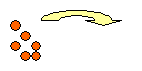 PIDe manera voluntaria un alumno dirige bajo mi supervisión las rotaciones y los estiramientos (vistos con anterioridad)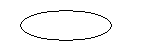 PPMuralla china: todo los alumnos con un balón, uno de ellos se sitúa en el centro de la pista de baloncesto y el resto tiene que pasar de un campo a otro sin ser tocado por este compañero, si lo toca se quedan en el centro junto a él. El juego termina cuando todo el mundo es parte de la muralla. Reglas: no se puede dejar de botar bajo ninguna circunstancia. Variantes: mano dominante, mano no dominante.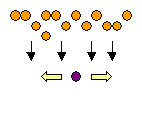 PPPilla-pilla: Dividiendo la clase en dos grupos, uno por campo (dos canastas) juegan al pilla-pilla sin dejar de botar, en que iré reduciendo la superficie de juego, jugando con las líneas de baloncesto. El jugador que “se la queda” tiene puesto una banda (que irán aumentando).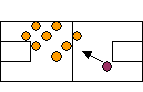 PFEstiramientos guiados por un alumno de forma voluntaria preferentemente, bajo mi supervisión. Al tiempo que hay un intercambio de impresiones sobre la clase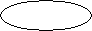 Curso: 1º Bachillerato  UD: “Baloncesto”  Sesión: 2/6   Nº Alumnos: 26Tarea y desarrolloRepresentación gráficaPIActivación fisiológica. Los alumnos trotan durante 4´ botando los balones alrededor del patio.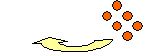 PIDe manera voluntaria un alumno dirige bajo mi supervisión las rotaciones y los estiramientos (vistos con anterioridad)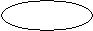 PISaludos cordiales: dividimos la clase en las dos pistas, y tienen que saludarse con los compañeros botando el balón.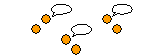 PPA pillar por equipos: dividimos cada pista en 2 equipos, uno rojo y otro verde, (según las bandas). Todos los jugadores tienen una pelota y se distribuyen por el espacio limitado de la pista de baloncesto. Un equipo debe de pillar el otro. Cuando un jugador es pillado entrega su banda. (cuando todos están pillados se cambia y siempre botando)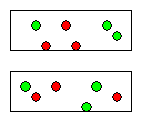 PPCarrera de parejas: por parejas, realizamos carreras de relevos, de ida y vuelta, en las cuales el que corre lo hace con dos balones y en el lugar más alejado tiene que realizar algo, sentarse, tumbarse, dos abdominales…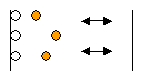 PPRueda de entradas: rueda de entradas en las cuatro canastas, primero derecha y después izquierda en las que tendrán que hacer los apoyos dentro de los aros.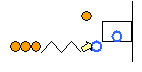 PPTécnica de tiro: por parejas recordamos rápidamente la técnica de tiro. Los alumnos uno en frente de otro se pasan el balón realizando una correcta técnica de tiro.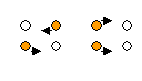 PPCanasta cambiante: ahora los alumnos cada uno con su balón deben de encestar cambiando de canasta después de cada tiro de manera aleatoria.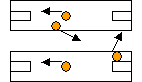 PP1x1 facilitado: jugamos uno contra uno, pero a dos canastas, pero el que defienda comienza sin poder utilizar las manos, después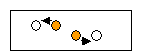 VCEstiramientos guiados por un alumno de forma voluntaria preferentemente, bajo mi supervisión. Al tiempo que hay un intercambio de impresiones sobre la claseCurso: 1º Bachillerato  UD: “Baloncesto”  Sesión: 3/6   Nº Alumnos: 26Tarea y desarrolloRepresentación gráficaPIActivación fisiológica. Los alumnos trotan durante 4´ botando los balones alrededor del patio.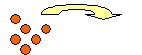 PIDe manera voluntaria un alumno dirige bajo mi supervisión las rotaciones y los estiramientos (vistos con anterioridad)PIPilla-pilla: dividimos la clase en dos grupos uno en cada pista (sin salirse), todos los alumnos con balón y sin dejar de botar. El que pilla es el que lleva la cinta, basta con tocar. Empieza pillando uno pudiendo llegar hasta 3.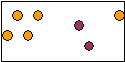 PP1x1 Partidillos: jugamos partidillos de 1x1, cada 2 minutos (a mi silbato) hay que cambiar de pareja y no vale repetir. Al término del ejercicio preguntamos por el número de victoria y las impresiones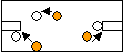 PP10 pases: distribuidos por tríos, dos de ellos se pasan en balón, y el tercero intenta interceptarlo, el objetivo es cuantas intercepciones realiza en 10 pases. Después de estos 10 pases cambian el rol. Los pasadores disponen de un metro a cada lado para desplazarse.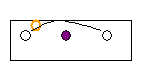 PP2x1: dividimos cada canasta en dos campos, izquierdo y derecho, y hay jugamos 2x1 con los mismos tríos, después de rebote defensivo o canasta se cambian los roles.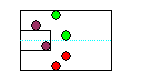 PPPase pase y 2x1: dividimos el grupo en los 2 campos, en cada uno hacemos 3 filas con balones en el centro, este pasa a un lado se la devuelven, al otro e igual y tira, el que tira defiende y los otros dos atacan en la canasta desde la que salieron.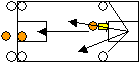 PFEstiramientos guiados por un alumno de forma voluntaria preferentemente, bajo mi supervisión. Al tiempo que hay un intercambio de impresiones sobre la claseCurso: 1º Bachillerato  UD: “Baloncesto”  Sesión: 4/6   Nº Alumnos: 26Tarea y desarrolloRepresentación gráficaPIActivación fisiológica, los alumnos trotan durante 4´ botando los balones alrededor del patio.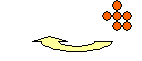 PIDe manera voluntaria un alumno dirige bajo mi supervisión las rotaciones y los estiramientos (vistos con anterioridad)PICacería de conejos: los alumnos dentro de la pista de baloncesto son los conejos, y existen dos cazadores (de la mano) que los va a ir cazando, todos los conejos cazados se colocan entre los dos cazadores (de la mano) hasta que no queda ninguno.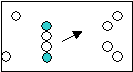 PPCuadrado: en cada canasta realizaremos 4 filas, una en cada esquina, el balón sale de un defensor, al otro (las dos filas del fondo) y a uno de los atacantes. Los defensores inicialmente defienden con las manos atrás, después uno de ellos las puede utilizar y finalmente los dos.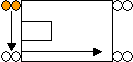 PPArocesto: jugamos 2x2 y el objetivo es poner la pelota dentro del aro pero sin tirarla, los alumnos se reparten por el patio en grupos de 4 con un aro y un balón por grupo. Cada 2´ a mi silbato hay un cambio de parejas retando a otro grupo. Premisa: cuando paso cambio de posición.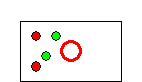 PP7 pases: con un espacio delimitado jugamos 3x2 en el cual hay que conseguir dar 7 pases sin el balón sea tocado por los defensores, si el pase es cortado es un punto para cada uno de los dos defensores. A los siete pases un defensor se queda y otro se cambia por un atacante y así sucesivamente. Premisa: buscamos el espacio que está libre.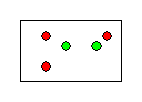 PP3x2: dividimos la clase en 5 equipos, y jugamos 3x2, 4 equipos en las cuatro canastas y uno con un aro como el ejercicio visto con anterioridad estableciendo rotaciones según el tiempo. Premisa: cuando paso busco el espacio libre.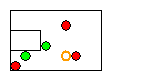 PFEstiramientos guiados por un alumno de forma voluntaria preferentemente, bajo mi supervisión. Al tiempo que hay un intercambio de impresiones sobre la clasePFPequeña reunión con los alumnos organizadores del torneo 3x3.Curso: 1º Bachillerato  UD: “Baloncesto”  Sesión: 5/6   Nº Alumnos: 26Tarea y desarrolloRepresentación gráficaPIExamen teórico: realización del examen teórico, las preguntas saldrán del los trabajos realizados por los alumnos. Duración 15`PIActivación fisiológica, los alumnos por parejas, un balón por pareja, van pasándose el balón de diferentes formas alrededor del patio.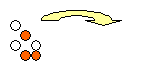 PIDe manera voluntaria un alumno dirige bajo mi supervisión las rotaciones y los estiramientos (vistos con anterioridad)PIPelota salvadora: dividimos a los alumnos en los dos campos, es un pilla-pilla en el que se la quedan los alumnos con la cinta y existen dos pelotas las cuales son “casa”, con lo que los alumnos deben de pasársela a aquella persona en dificultades.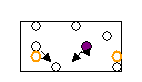 PP3x3 modificado: 3x3 pero las canastas tras cortar a canasta como fruto del paso y me muevo valen 3 puntos. Cada grupo de 6 alumnos juega en una canasta existiendo dos grupos con cuatro personas. Variante: tendrán valor extra las canastas en las que se tiren solo, esto es fruto de la ocupación de los espacios de manera correcta.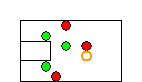 PFEstiramientos guiados por un alumno de forma voluntaria preferentemente, bajo mi supervisión. Al tiempo que hay un intercambio de impresiones sobre la clasePFAclaración de los últimos detalles con los organizadores del torneo. Al final de la mañana colocaré las notas del examen en el tablón. Así como la lista de los que tiene que realizar la recuperación.Curso: 1º Bachillerato  UD: “Baloncesto”  Sesión: 6/6   Nº Alumnos: 26Tarea y desarrolloRepresentación gráficaPIActivación fisiológica, los alumnos por parejas, un balón por pareja, van pasándose el balón de diferentes formas alrededor del patio.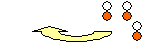 PIActivación fisiológica, los alumnos por parejas, un balón por pareja, van pasándose el balón de diferentes formas alrededor del patio.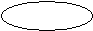 PPTorneo 3x3PFEstiramientos guiados por un alumno de forma voluntaria preferentemente, bajo mi supervisión. Al tiempo que hay un intercambio de impresiones sobre la unidad didáctica.